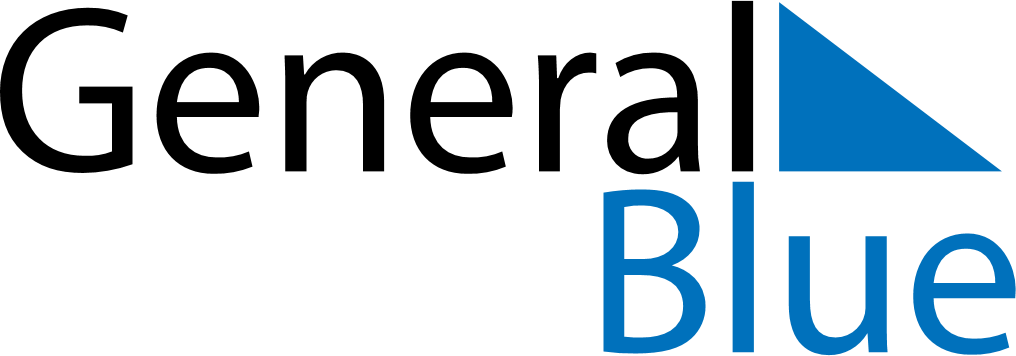 January 2019January 2019January 2019AlbaniaAlbaniaSUNMONTUEWEDTHUFRISAT12345New Year’s DayNew Year Holiday678910111213141516171819202122232425262728293031